ATTENTION STUDENT: If you are found to have plagiarized any part of your PsychSim assignment, you will receive a 0 for the assignment and may be formally reported to KPU. If you wish to quote the source provided or any other webpage, you MUST cite the source using APA formatting. To avoid plagiarism, write all answers in your own words. For more information on plagiarism and cheating, please visit https://libguides.kpu.ca/academicintegrity/plagiarism to study the videos and tutorials available. ​KPU's policy on academic integrity is found at https://www.kpu.ca/student-rights-responsibilities/academic-integrity Name this file using the following format: LastnameFirstname_Section_AssignmentNameFor example: SmithJohn_A54_AuditorySystemPsychSim Online: Neural MessagesName: _______________________		Student ID: _________________Course/Section: _______________		Instructor: __________________Neuron AnatomyWatch this video: https://www.khanacademy.org/science/biology/human-biology/neuron-nervous-system/v/anatomy-of-a-neuron Match the part of the neuron identified with its description:___ Axon			A. Contains the nucleus, which controls the function of the entire cell___ Axon terminals		B. Make up the myelin sheath in the peripheral nervous system___ Cell body (soma)		C. Receive signals from other nerve cells 
___ Dendrites			D. Spaces between myelin sheath on the axon
___ Schwann cells		E. Carry signals towards other nerve cells
___ Nodes of Ranvier		F. Make connections to target cellsAction PotentialsWatch this video: https://www.youtube.com/watch?v=OZG8M_ldA1M Underline or highlight the correct answer for each of the bolded options: Sodium is positive/negative and is on the inside/outside of the resting cell
Potassium is positive/negative and is on the inside/outside of the resting cellMatch the number to the activity at each stage of the membrane potential: 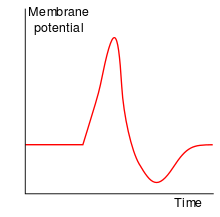 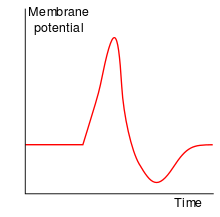 _____			A. Hyperpolarization; potassium continues to leave the cell
_____			B. Sodium channels open and sodium enters the cell
_____			C. Refractory period; Sodium-potassium pump resets the sodium        and potassium levels_____			D. Resting potential
_____			E. Repolarization; potassium channels are open, potassium leaves       the cell_____			F. Resting potential
_____			G. Depolarization; sodium stops entering the cell
In your own words, describe what happens when an axon is coated in a myelin sheath? Membrane PermeabilityWatch this video: https://www.youtube.com/watch?v=dPKvHrD1eS4 True or FalseFor each of the following questions, indicate whether they are true or false. If they are false, rewrite the statement below it to make it correct.  A cell’s membrane is selectively permeable, which means they do not allow ANY materials to enter the cell. Active transport does not require any energy because things are actively moving through the membrane, whereas passive transport does require energy. “Hypertonic” means the concentration inside the cell is greater than the concentration outside the cell, and “hypotonic” means concentration outside the cell is greater than the concentration inside cell. Aquaporins are channels that use active transport. When the concentration of a solvent is the same inside the cell as it is outside the cell, it is called ______________Provide an example of active transport including a description of how it works (in your own words).Provide an example of passive transport, including a description of how it works (in your own words).

Briefly describe the is the structure and function of a vesicle (in your own words).




